1  ApplicationCQD2-100 series small isolating switches are used in AC 50 / 60Hz, rated voltage 400V and below, rated voltage up to 100A power distribution and control circuit, mainly as a terminal combination electric appliance switch, as the line is not frequent conversion.  Compliant standard ： IEC60947-3.	2. Type designationCQ  D  2  –  100                      Frame size rated current                          Design serial number                          Isolator                          Company code3  Technical data4  Nominal operation conditions4.1  Ambient operating temp. range：-5℃~+40℃。4.2  Operating altitude：≤2000m。4.3  Type：AC-22A。4.4  Overvoltage category：Ⅱ4.5  Mounting type：Din rail embedded(TH35-7.5).5  Dimensions （unit :mm）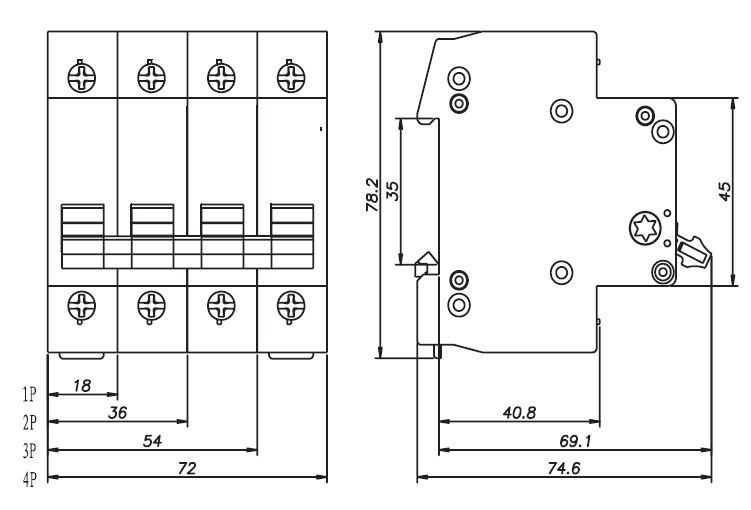 Specifications                    Specifications                    Rated insulation voltage  Ui(V)	400VRated voltage Ue(V)230V~(1P), 400V~(2P、3P、4P)Rated current  In (A)32A、40A、63A、100ARated impulse withstand voltage  Uimp4KVRated short-time withstand current  lcw12Ie，t= 1sRated connection and breaking capability3Ie，1.05Ue，cosφ=0.65Rated short-time making capacity lcm20Ie，t= 0.05sMechanical life & Electrical life:8500&1500 cycles